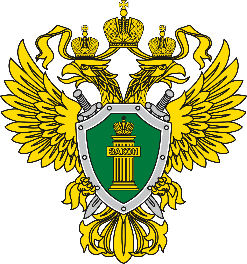 ПРОКУРАТУРААЛАРСКОГО РАЙОНА                                                                                                                                                            Р А З Ъ Я С Н Я Е Т:Гражданам, впервые получающим общегражданский паспорт, будет вручаться Конституция РФ	Постановлением Правительства РФ от 20 мая 2021 № 761 внесены изменения в п. 10 Положения о паспорте гражданина Российской Федерации.Изменениями установлено, что одновременно с паспортом гражданам, достигшим возраста 14 лет, а также лицам, приобретшим гражданство РФ, за исключением лиц, подававших заявление о приеме в гражданство в дипломатические представительства или консульские учреждения Российской Федерации, вручается издание Конституции РФ в актуальной редакции.Выдача (замена) паспорта производится Министерством внутренних дел Российской Федерации и его территориальными органами по месту жительства, месту пребывания или по месту обращения гражданина в порядке, определяемом Министерством внутренних дел Российской Федерации.Указанное постановление вступает в силу с 1 июля 2021 года.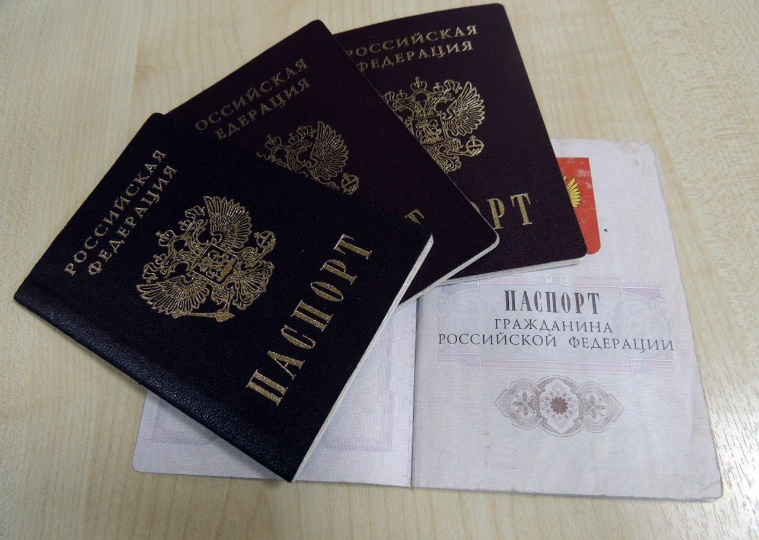 24.06.2021